Request Reference: 17180857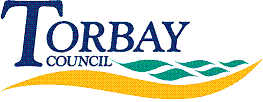 Date received: 24 August 2017Date response sent: 19 September 2017Can you please give me the figures for written off council tax/uncollected council tax for the years 2014/5. 2015/6 and 2016/7.2014/5	£483,656.722015/6	£536,751.732016/7	£627,196.14